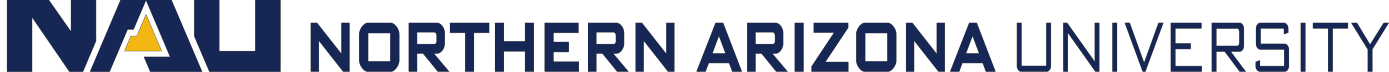 Summer 2022 Planning PacketTable of ContentsIntroductionSummer classes offer current students a way to continue progress toward their degree or improve a course grade. New Mountain Campus students, scheduled to begin in the fall, can take advantage of smaller summer class sizes to experience college life. The comfortable climate of the Mountain Campus can help attract learners to summer workshops or seminars.NAU offers six summer sessions:3-week	May 9 – May 277.5 week	May 9 – June 2812-week	May 9 – August 210-week	May 30 – August 25-week First	May 30 – June 285-week Second	July 4 – August 2Dynamic DatingNote: Classes with start dates and/or end dates different from standard sessions above will be created in Dynamic Dating sessions. Enrollment deadlines for Dynamic Dating sessions are added as a Class Note to each class in LOUIE for students to view. These are the default session dates. Units must provide the precise start and end dates for each DD class. Classes should be scheduled within a standard session whenever possible.DD1 (3-week)	May 9 – May 29 DD2 (5-week)	May 30 – July 3 DD3 (5-week)	July 4 – August 2Summer AdministrationThis planning packet serves as an aid when planning the schedule of classes for summer session. Academic units determine Summer-session class offerings.Please refer to Appendix A for the Summer Sessions 2022 Management & Policies/Salaries and Credit Hour Value.For further information about administration of Summer Session: http://nau.edu/VPAA/Summer-Sessions/.The point of contact in the Office of the Vice Provost is Mikhael Star (Mikhael.Star@nau.edu, ((928) 523-5986).Summer Website for StudentsThe NAU summer website is http://nau.edu/summer. The site will contain important information and resources on all subjects pertaining to summer, including calendars with session dates and enrollment and payment deadlines. Summer 2022 classes will appear live to the public via LOUIE October 25, 2021.Other ResourcesNorth American Association of Summer Sessions (NAASS): http://www.naass.org/ is a national organization established to help universities plan their summer classes. NAU colleges/departments are encouraged to take advantage of this resource.Summer Term – Planning/Schedule Build RemindersAcademic units will begin planning Summer 2022 classes in November 2020, along with classes for fall, winter and spring terms that follow in the academic year.Academic units will enter builds for Summer 2022 in Coursedog from June 1, 2021 through June 18, 2021. Chairs will complete a review of the Summer 2022 schedule build in Coursedog from June 21, 2021 through July 1, 2021.  The Summer 2022 schedule build will be final at the close of business July 1, 2021.Summer is different from the rest of the academic year. Most full-time faculty contracts end in May or June.o To ensure that your faculty members are paid for teaching in the summer, you will need to provide information to help calculate faculty salaries and process payment (e-PAR or SUP) forms.The worksheet found in Appendix B lists details you will need when coordinating Summer-session classes.Review dates listed in Summer Timeline in Appendix C.Summer 2022 classes are viewable to students in LOUIE on October 25, 2021.Early enrollment appointments for Summer 2022 classes will begin February 25, 2022 and are listed below. Once early enrollment appointments end, any eligible students may enroll  beginning March 11, 2022.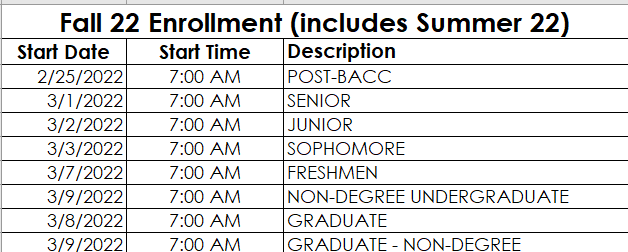 Academic units are responsible for monitoring enrollment in summer classes created for their respective department.After calculating salaries, faculty will be sent “information letters,” via NAU email.  (These letters should not be confused with “contracts,” since faculty are not issued contracts for summer classes.)Draft copies of faculty “information letters” are no longer available for departments.  Instead, salary reports can be run for each respective department.Requesting Class CancellationDepartments are responsible for checking enrollment and submitting requests for cancellation prior to the deadlines posted below. The deadline for canceling a summer class is the Friday two weeks prior to the first day. Deadlines for cancellation are the Friday two weeks prior to the start date.  The same deadline logic applies to dynamically dated sessions with start dates different from those listed above. Any course with enrollment after the posted deadlines is not eligible for cancellation.After the deadline, departments must receive Provost’s approval (via the VPAO) to cancel.  After the deadline, departments may not cancel, close enrollment, or communicate a cancellation to students without the Provost's approval (via the VPAO).Changes to the 2022 Summer Schedule of ClassesChanges to the schedule of classes are made via the Section Editor in Coursedog during the schedule build. After the build is final, July 1, 2021, changes are made via a Request in Coursedog.  Adding in-person classes to the summer schedule: Classes may be added to the schedule provided the unit and Dean’s office agree that the class serves student degree progression and has a high probability of meeting at least breakeven enrollment. In general, students are more likely to enroll in online versus blended or in-person courses.Canceling in-person classes from the summer schedule: Units should carefully evaluate the impact on students of canceling a class. In addition to the academic impact of degree progression, our in-person students must secure work and housing to be on campus for the summer.    Changing the delivery mode, session, meeting pattern, or units of a course that is already scheduled: Changes of this type are highly discouraged after the schedule of classes has published. A change from an in-person or hybrid mode to online has the lowest potential impact in this group. In general, a modality change to online will be approved. Other changes may not be approved, depending on the potential student impact.When Determining Class SchedulesBecause summer classes are often accelerated, careful class scheduling is important. Even accelerated classes must meet ABOR-mandated contact hour requirements. Departments can refer to the Class Scheduling Matrix in Appendix D for options by credit hour and session length when planning summer session classes.Summer Term – Pay RemindersWorks differently than academic yearFaculty payroll works a little differently in summer when compared with the academic year. Data is sent electronically to the Payroll Department through an upload into the LOUIE Human Resource system.Faculty Payment FormsIn the summer either an Electronic Personnel Action Request (e-PAR) or a Supplemental Compensation Form (SUP) will be initiated to pay your faculty.Supplemental Compensation Request Forms (SUPs)If an instructor is a full-time fiscal year faculty, or if a faculty contract overlaps a summer course, the faculty member will usually have to be paid with supplemental pay. Information on the pre-approval and payment of supplemental compensation for faculty can be found online in the HR Forms Index under Supplemental Compensation.Payroll PacketsVisiting and part-time faculty who have not been paid by NAU within the past six months or who are not regular employees of the university may be considered new hires or re-hires. Federal and State law requires that all employees must complete a new hire packet before they start work, and timely completion of a new hire packet will ensure prompt payment when instruction begins.When your college or department makes the decision to hire a visiting or part-time faculty member, be sure to make a request with your Service Team to initiate a new hire packet online through Hire Xpress in LOUIE. Once the hire process is complete, the Service Team will work with NAU Summer Payroll team to initiate an e-PAR for the faculty. The NAU Payroll Office cannot process faculty pay with an incomplete payroll packet. Encourage faculty to complete their payroll packet online well before their course start date. They cannot be paid nor receive access to Blackboard Learn until all of the information has been received, even if their course has started.Please refer to Appendix E for faculty paycheck information.Appendix ASummer Sessions 2022 Management & PoliciesSalaries and Credit-Hour ValueUpdated November 2020Salaries will be set for Summer 2022 per guidelines established in 2019.Beginning in Summer 2020 a flat pay rate of $2,000 per credit hour ($6,000 for a standard 3-credit-hour course) will be in effect for all full-time facultyThis pay rate will be subject to proration dependent on enrollment at the Dean’s discretion.The standard proration thresholds for each course will be 16 students for undergraduate classes and 14 students for graduate classes. Pay rates for undergraduate courses with enrollment below 16 students will be prorated proportionately, while the pay rates for graduate classes will be prorated below 14 students. The college/department will retain the flexibility to adjust the proration level as needed with the approval of the Provost’s Office, including the ability to guarantee full pay. Salaries for part-time faculty teaching Summer sessions will continue to be based on the part-time faculty salary schedule posted to the Provost’s website.Credit-Hour Value is a fixed 60% rate of return60% of actual Summer tuition rates are returned to the college/departmentThe rate allows for a 40% overhead that is broken out as follows:5% uncollected, unpaid, and waived tuition10% state reimbursement (applied as a reduction to the state funding request)25% University set-asidesSalary and ERE expenses are deducted after the 40% overhead rate is applied to the Credit Hour Value to arrive at the amount returned to the college/department.An average ERE rate of 16% is used to project and reconcile summer salaries. This rate is subject to annual review and change based on actuals. Appendix B Summer Class Planning WorksheetCampus: 	Session:	Class Start Date: 	End Date:  	Course:	# of Credit Hours: 	Capacity:  	Topic (Optional): 	Class Fee: 	Waive Class Fee:	Yes	NoTotal Number of Class Meetings: 	Total Number of Contact Hours:  	Grading:	Letter grade	Pass/Fail	Other:  	In Person and Blended classes:Days: 	Times:  	Location/Building: 	Room #:  	Blended and Online Classes:Synchronous Meetings: Days: 	Times:	 Asynchronous – No set meeting days/timesClass URL (Optional):  	Reserve: 	seats of the total capacity for 	student group.Class Notes:  	InstructorInstructor Name:	SSN:  	Off Campus Education Only: One-way mileage to class per trip: 	Total number of overnight stays:  	Instructor PayInstructor's primary affiliation with NAU during the session this class is offered: Part Time FacultyFull Time Faculty ON contract with NAU – contract dates overlap any part of this classFull Time Faculty OFF contract with NAU - contract dates do not overlap any part of this class Administrative FacultyService Professional/Classified staffHow will this instructor be compensated for teaching this class?NO PAY - This class is part of the instructor's assigned duties for which they are already being paidNAU Online is to pay for this class (ePAR or Supplemental form will be generated by NAU Online)The Academic Dept is to pay for this class (ePAR or SUP form will be generated by the Acad Dept.)Yuma is to pay for this class (ePAR or Supplemental form will be generated by Yuma)Flagstaff/Online/Yuma Only: Paid Credit Hours:  	Special Instructions:	Appendix CSummer 2022 Timeline (All dates are tentative and subject to change)Appendix DCourse Matrix 
(Please use this chart as a general guide. Adjustments may be needed for holidays. All calculations are rounded to the nearest one-tenth.)Appendix EInformation for FacultyPaycheck InformationHere’s what you need to look for on each pay stub: Appropriate “earn code” – as found in the personalized pay-date schedule you will receive from NAU Payroll Office.  Pay rate for each “earn code” should be the amount stated in your personalized pay-date schedule.  Verify that the address on the check is your current address  Monitor your federal and state taxesIf necessary, update your form W-4 for federal withholding or the form A-4 for Arizona withholding through LOUIE Online (http://www4.nau.edu/louie/).Remember, if you indicated on your W-4 form that additional money should be withheld from your regular paycheck, this same amount will be withheld from each paycheck that you receive. For example, if you are receiving multiple paychecks for your regular faculty pay as well as salary for teaching one or more summer courses, the amount indicated on the W-4 will be withheld from each check. You may want to re- evaluate this deduction during the summer months. If you make any changes to your withholdings, please remember to make any necessary changes at the end of the summer when the payments for your summer courses are complete. Contact NAU Payroll at (928) 523-2223 if you have questions about your withholdings.How to Access Online Services Just log on to http://www4.nau.edu/louie/ using your NAU email login and password (the same one used for NAU email accounts) and select Self Service. There are several options available on this page as seen below.Online Services Available:  View paycheck information  Change home and mailing addresses, phone number, email address  Update W-4 or A-4 information  Update emergency contact information  Sign up for or update your direct deposit information.If you are not already on direct deposit, sign up now! You can direct your pay to a single bank account, or may select to have part of your pay go to one account and the remainder to another account. Then you can have a relaxed payday, knowing that your pay is in your bank account—no need to take a paycheck to the bank for deposit or cashing. To sign up, log in to http://www4.nau.edu/louie/Summer Session3 Week7.5 Week12 Week1st 5 Week10 Week2nd 5 WeekN3A75AN12NSAN10N5BFirst Day of Session5/9/20225/9/20225/9/20225/30/20225/30/20227/4/2022Deadline to Cancel4/22/20224/22/20224/22/20225/13/20225/13/20226/17/2022Class InformationTerm: Fall  Summer Spring WinterYearConsent needed (check one)No consentStudent contact department for permission nr Student contact instructor for permissionPublish in print materials and show in web searches?YES NOInstructor Role:Primary Instructor Secondary InstructorGrade Roster Access:Approve GradeJune 2021June 20211Summer 2022 class build begins in LOUIEOctober 2021October 202125Classes viewable to students in LOUIEMarch 2021March 202101Early enrollment begins12Early enrollment ends and any eligible student may enrollApril 2022April 202222Last day to request a cancellation for a N3A, N75A, or N12 sessionMay 2022May 202202Begin reviewing enrollment, prorate 3- and 12-week classes9Start 3-week / 7.5-week / 12-week / DD110Prorates due for 3- and 12-week classes11Salary upload for classes that begin 3 – and 12-week classes13Last day to request a cancellation for a N5A or N10 session23Begin reviewing enrollment, prorate first 5-week and 10-week classes24Salary upload for remainder of 3 week/7.5 week/12 week/DD127End 3-week29End DD130Start first 5-week / 10-week / DD2June 2022June 202206Prorates due for first 5/10  week classes07Salary upload for first 5/10 week classes 17Last day to request cancellation for a N5B session20Begin reviewing enrollment; prorate second 5-week classes21Salary upload for any remainder 5/10 week classes28End first 5-week / 7.5 weekJuly 2022July 202203End DD204Salary prorates due for second 5-week/DD classes04Start second 5-week / DD306Salary upload for second 5 week/DD classes 19Salary upload for remainder of second 5 week/DD classesAugust 2022August 202202Salary upload for any remainder summer session classes. 02End  of Summer Term (End of second 5-week, 10-week, 12-week and DD3 classes)Each Credit Award requires 750 minutes of in-class time.CALCULATION: 750 times number of credit hours, divided by number of meeting days, divided by 60.Schedule daysNumber of meeting days (count)Minutes of in-class time required per day**Hours of class time required per meeting day (minutes per day divided by 60)Contact hours (15 required per credit)1 contact hour= 50 mins of class timeTime-slot(example of standard time slot)Required class time per meeting day (round up when questionable)1 creditMTW3250.04.2158:00-12:154 hrs, 15 mins(15 x 50 = 750 mins class time)MTWTh4187.53.1158:00-11:103 hrs, 10 minsMTWTF5150.02.5158:00-10:302 hrs, 30 minsOver 2-1/2 week periodMTWTh1075.001.25158:00-9:151 hr, 15 mins2 weekendsFSAT4187.53.1158:00-11:103 hrs, 10 mins1 weekendFSAT2375.06.3158:00-2:206 hrs, 20 mins2 weekendsSAT2375.06.3158:00-2:206 hrs, 20 mins2 credits (must span 1 weekend)FM2750.012.530---------12 hrs, 30 mins(30 x 50 = 1500 mins class time)ThF M3500.08.330---------8 hrs, 20 minsThF MT4375.06.3308:00-2:206 hrs, 20 minsThF MTW5300.05.0308:00-1:005 hrs2 weekendsFSAT4375.06.3308:00-2:206 hrs, 20 mins3 credits (3-week session)MTWTF14160.72.7458:00-10:452 hrs, 45 mins(45 x 50 = 2250 mins class time)MTWTh11204.63.4458:00-11:253 hrs, 25 minsMTW8281.34.7458:00-12:554 hrs, 45 mins3 credits (5-week session)MTWTF2293.751.6458:00-9:451 hr, 45 mins(45 x 50 = 2250 mins class time)MTWTh18118.42.0458:00-10:102 hrs, 10 minsMTW14160.72.7458:00-10:452 hrs, 45 minsWThF12160.72.7458:00-11:153 hrs, 15 minsTTh92503.75458:00-12:154 hrs, 15 minsFSAT82504.2458:00-12:454 hrs, 45 mins3 credits Workshop (must span 2 weekends)MTW6375.06.3458:00-2:206 hrs, 20 mins(45 x 50 = 2250 mins class time)MTWTh8281.34.7458:00-12:454 hrs, 45 minsRegular 2-1/2 week periodMTWTF12187.53.1458:00-11:103 hrs, 10 mins2 weekendsFSAT4562.59.445---------9 hrs, 25 mins4 weekendsFSAT8281.34.7458:00-12:454 hrs, 45 mins3 weekendsFSAT6375.06.3458:00-2:206 hrs, 20 mins2 weekendsFSatSu6375.06.3458:00-2:206 hrs, 20 mins3 credits (10-week session)MTWTF4747.90.8458:00-8:5050 mins(45 x 50 = 2250 mins class time)MTWTh3859.21.0458:00-9:001 hrMTW2977.61.3458:00-9:201 hr, 20 minsTTh19118.42.0458:00-10:002 hrs5 weekendsFSAT102253.75458:00-11:453 hrs, 45 mins9 weekendsFSAT181252.1458:00-10:102 hrs, 10 mins3 credits (12-week session)MT2397.81.6458:00-9:401 hr, 40 mins(45 x 50 = 2250 mins class time)TTh2397.81.6458:00-9:401 hr, 40 mins4 credits (5-week session)MTWTF22136.42.3608:00-10:202 hrs, 20 mins(60 x 50 = 3000 mins class time)MTWTh18166.72.8608:00-10:502 hrs, 50 minsMTW14214.33.6608:00-11:403 hrs, 40 minsTTh9333.35.6608:00-1:405 hrs, 40 minsFSAT83756.3608:00-2:206 hrs, 20 mins4 credits (10-week session)MTWTF4763.81.1608:00-9:101 hr, 10 mins(60 x 50 = 3000 mins class time)MTWTh38791.3608:00-9:201 hr, 20 minsMTW29103.51.7608:00-9:451 hr, 45 minsTTh19157.92.6608:00-10:402 hrs, 40 mins5 weekendsFSAT103005.0608:00-1:005 hrs,9 weekendsFSAT18166.72.8608:00-10:502 hrs, 50 mins**Hours: All portions of an hour are rounded UP to nearest increment of 5 minutes (.1 = 6 mins > 10 mins; .2 = 12 mins > 15 m ins; .3 = 18 mins > 20 mins; .4 = 24 mins > 25 mins; .5 = 30 mins; .6 =36 mins > 40 mins; .7 = 42 mins > 45 mins; .8 = 48 mins > 50 mins; .9 = 54 mins >55 mins)**Hours: All portions of an hour are rounded UP to nearest increment of 5 minutes (.1 = 6 mins > 10 mins; .2 = 12 mins > 15 m ins; .3 = 18 mins > 20 mins; .4 = 24 mins > 25 mins; .5 = 30 mins; .6 =36 mins > 40 mins; .7 = 42 mins > 45 mins; .8 = 48 mins > 50 mins; .9 = 54 mins >55 mins)**Hours: All portions of an hour are rounded UP to nearest increment of 5 minutes (.1 = 6 mins > 10 mins; .2 = 12 mins > 15 m ins; .3 = 18 mins > 20 mins; .4 = 24 mins > 25 mins; .5 = 30 mins; .6 =36 mins > 40 mins; .7 = 42 mins > 45 mins; .8 = 48 mins > 50 mins; .9 = 54 mins >55 mins)**Hours: All portions of an hour are rounded UP to nearest increment of 5 minutes (.1 = 6 mins > 10 mins; .2 = 12 mins > 15 m ins; .3 = 18 mins > 20 mins; .4 = 24 mins > 25 mins; .5 = 30 mins; .6 =36 mins > 40 mins; .7 = 42 mins > 45 mins; .8 = 48 mins > 50 mins; .9 = 54 mins >55 mins)**Hours: All portions of an hour are rounded UP to nearest increment of 5 minutes (.1 = 6 mins > 10 mins; .2 = 12 mins > 15 m ins; .3 = 18 mins > 20 mins; .4 = 24 mins > 25 mins; .5 = 30 mins; .6 =36 mins > 40 mins; .7 = 42 mins > 45 mins; .8 = 48 mins > 50 mins; .9 = 54 mins >55 mins)**Hours: All portions of an hour are rounded UP to nearest increment of 5 minutes (.1 = 6 mins > 10 mins; .2 = 12 mins > 15 m ins; .3 = 18 mins > 20 mins; .4 = 24 mins > 25 mins; .5 = 30 mins; .6 =36 mins > 40 mins; .7 = 42 mins > 45 mins; .8 = 48 mins > 50 mins; .9 = 54 mins >55 mins)**Hours: All portions of an hour are rounded UP to nearest increment of 5 minutes (.1 = 6 mins > 10 mins; .2 = 12 mins > 15 m ins; .3 = 18 mins > 20 mins; .4 = 24 mins > 25 mins; .5 = 30 mins; .6 =36 mins > 40 mins; .7 = 42 mins > 45 mins; .8 = 48 mins > 50 mins; .9 = 54 mins >55 mins)**Hours: All portions of an hour are rounded UP to nearest increment of 5 minutes (.1 = 6 mins > 10 mins; .2 = 12 mins > 15 m ins; .3 = 18 mins > 20 mins; .4 = 24 mins > 25 mins; .5 = 30 mins; .6 =36 mins > 40 mins; .7 = 42 mins > 45 mins; .8 = 48 mins > 50 mins; .9 = 54 mins >55 mins)